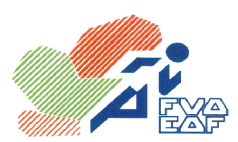 Federación Vasca de Atletismo/ Euskadiko Atletismo FederazioaAvda. Cervantes, 51 Edificio 11 – Planta 3º - Dpto. 14 - 48970 – Basauri  (Vizcaya)Email: fvaeaf@euskalnet.netDIRECCIÓN TÉCNICACIRCULAR Nº: 05/2016CAMPEONATO DE EUSKADI DE CRORSS (Lasarte, 31 de enero de 2.016)La Federación Vasca de Atletismo, organizará en el Hipódromo de Zubieta de Lasarte (Gipuzkoa) el 31 de enero de 2.016, el CAMPEONATO DE EUSKADI DE CROSS LARGO, teniendo presente el siguiente reglamento:REGLAMENTO:Podrán participar tod@s l@s atletas con licencia por la C.A.V, correspondiente a la temporada 2.015/16 siempre que no exista sobre el titular de la misma sanción alguna en la fecha tope fijada para la inscripción.Las pruebas  a  celebrar, distancias  aproximadas  a recorrer  y  horario son  los  siguientes:Será obligatorio pasar por cámara de llamadas 15 minutos antes de la competición, situada junto a la salida y deberán presentar el D.N.I. o la Licencia Federativa 2.015/16.Tod@s l@s atletas participantes están obligados a llevar el dorsal sobre el pecho de manera que sea bien visible.Se establece el cierre de control en los Cto de Euskadi de Cross al 50% del tiempo del primer/ clasificad@.A efectos de la prueba de selección del CSD, las Federaciones Territoriales deberán enviar a la FVA (fvaeaf@euskalnet.net) los atletas DESTACADOS del año 2002 que no tengan licencia para su inscripción en la prueba antes del  26 de enero de 2016.A efectos de Campeonato de Euskadi tanto individual como de clubes se establecerán las siguientes clasificaciones confeccionadas con la participación inscrita al campeonato de EuskadiIndividual: Obtendrá medalla l@s atletas con nacionalidad española. Con arreglo al orden de llegada de acuerdo con las normas generales. Clubes: En hombres: puntuarán los 4 primeros atletas clasificados  en las categorías  absoluto JN, JV y CD debiendo ser todos del mismo club y cumplir el punto “a” de las normas generales. Solo puntuará un atleta extranjeroMujeres puntuarán los 4 primeras atletas clasificadas en las categorías  absoluto y  los 3 primeras clasificadas en Junior, Juvenil  y  Cadete, debiendo ser todas del mismo club y cumplir el punto “a” de las normas generalesNOTAS: L@s atletas PROMESAS-SENIOR saldrán en la misma carrera, haciéndose clasificación conjunta tanto individual como por equipos. Según Asamblea General de la FVA del día 7 de marzo de 2014 solo podrá puntuar un atleta extranjero Para la fase clasificatoria para el Campeonato Estatal de Campo a Través por Clubes.Tod@s l@s atletas deberán tener licencia por la RFEA para poder acudir al Campeonato Estatal.En las categorías Cadete, Juvenil, Junior y Promesa podrá participar un/a atleta de club filial solamente a efectos de clasificación al Campeonato de España de Clubes. A todos los demás efectos dich@ atleta puntuará para su club de origen. La FVA deberá ser informada de l@s atletas que puntuarán como filiales, de no ser así la clasificación se hará con l@s atletas de club.Además, según acuerdo de la Asamblea de la F.V.A. 5 de febrero de 2005, solo podrá puntuar un/a atleta de cada club no perteneciente a la Comunidad Autónoma Vasca en cada categoría.Solo podrá puntuar para el club un/a atleta extranjer@ en categoría absoluta, promesa y junior, en el resto de categorías podrán ser todos extranjer@sLa clasificación por clubes, independientemente para cada categoría de hombres, se establecerá tomando como base los puestos ocupados por los 4 primeros atletas de un mismo equipo en cada carrera, no admitiéndose la participación de aquellos equipos que no alineen en la línea de salida 4 atletas como mínimo.La clasificación por clubes en mujeres a excepción del senior, cadete y juvenil, en el cual puntuarán 4 atletas, en las categorías júnior y promesa femenina se establecerá con los puestos ocupados por las 3 primeras atletas de un mismo equipo, no admitiéndose la participación de aquellos equipos que no alineen en la línea de salida 3 atletas como mínimo.Las clasificaciones para el Estatal de Clubes se hará en la FVA el lunes posterior a la conclusión de LOS DOS CAMPEONATOS DE EUSKADI DE CROSS.En el caso de que un club en categoría absoluta (corto) y senior (largo) quisiera optar a acudir al Campeonato Estatal de clubes éste deberá especificar en la inscripción la composición de los atletas participantes, no pudiendo doblar, y con un mínimo de 4 atletas para cada competiciónNOTA: Se recuerda a los Clubes que opten al Cto. Estatal de Clubes de Campo a Través, que una vez conocidos los resultados de los Campeonatos de Euskadi de Cross, deberán confirmar  o renunciar, por escrito,  su participación en el Cto. Estatal de Clubes a la Federación Vasca de Atletismo (Fax-944409099) el LUNES SIGUIENTE DE HABER FINALIZADO LOS CAMPEONATOS DE CROSSEn todas las categorías obtendrán medalla l@s tres primeros/as clasificad@sLas inscripciones deberán realizarlas los CLUBES, no se admitirán inscripciones individuales a excepción de l@s atletas independientes.LA INSCRIPCION LA DEBERÁN HACER LOS CLUBES A TRAVES DE LA INTRANET DE LICENCIAS DE LA R.F.E.A. APARTADO “CAMPEONATOS”. LA INSCRIPCION SE MANTENDRA ABIERTA HASTA LAS 14:00 HORAS DEL MARTES  ANTERIOR A LA COMPETICIÓN (26 DE ENERO DE 2.016).NO SE ADMITIRÁ NINGUNA INSCRIPCIÓN FUERA DE PLAZO Y FORMA.El listado provisional de atletas inscrit@s en la competición aparecerá en la página Web de la FVA www.fvaeaf.org el miércoles anterior a la competición.El club que desee puntuar para el Estatal de clubes deberá enviar en estadillo aparte l@s atletas de clubes filiales y atletas de otras comunidades.No se inscribirá a ningún/a atleta el día de la prueba.Se sancionará con 1€ la inscripción de atletas que no participen en el campeonatoLos dorsales se entregarán el mismo día de la prueba (31 de enero de 2.016) A LOS DELEGADOS DE LOS CLUBES. (No se entregaran imperdibles).L@s entrenadores/as podrán acceder al Hipódromo con el carnet de entrenador/a. L@s monitores/as escolares podrán solicitar invitación, mediante correo electrónico a la Federación Atlética Guipuzcoana (gaf@kirolak.net); y l@s atletas entran con el dorsal.  L@s niñ@s hasta 12 años, tienen entrada gratuita. Los clubes participantes en El Campeonato de Euskadi recibirán una invitación por cada atleta participante en el Campeonato de Euskadi de Cross.Se pondrán entradas a la venta desde el lunes 25 de enero en la Federación Atlética Guipuzcoana y Robers. El precio será de 6 euros hasta el viernes día 29. El precio en taquilla será de 10 euros.Un/a atleta con su dorsal podrá recoger un máximo de DOS entradas en taquilla, a 6 euros cada una.La FVA no obtiene ningún beneficio de la venta de entradasFederacion Vasca de Atletismo/ Euskadiko Atletismo FederazioaCervantes Etorbidea, 51, 11. Eraikina – 3. solairua - 14. Saila - 48970 – Basauri  (Bizkaia)Emaila: fvaeaf@euskalnet.netZUZENDARIATZAREN ARLOAZIRKULARRA ZENBº: 04/2016EUSKADIKO KROSA TXAPELKETA (Lasarte2016/01/31)Euskadiko Atletismo Federazioak antolatuko du Lasarten (Gipuzkoa), Zubietako Hipodromoan, 2016ko urtarrilaren 31ean, EUSKADIKO KROS LUZEAREN TXAPELKETA, ondorengo araudiari jarraiki:ARAUDIAPartaide izan ahal dira E.A.E-ko atletak, 2015/16 denboraldiko lizentziaren jabe direnak, betiere bere titularrari zigorrik egotzi ez zaionean, inskripziorako epemuga bitartean.Probak, zeharkatu beharreko batez besteko distantziak eta ordutegiak ondorengoak dira:Ezinbestekoa da lehiaketa hasi baino 15 minutu lehenago deien ganberatik pasatzea, irteeraren ondoan egongo da. Atletek NAN edo 2015/16ko Lizentziarekin aurkeztu beharko dute.Partaide guztiak behartuta daude bularrean dortsala eramatera, ondo ikusteko moduan.Euskadiko Kros Txapelketetan kontrolaren amaiera ezartzen da lehen sailkatuaren denboraren % 50a iragan denean.Euskadiko Txapelketaren xedeetarako, bai banakakoa eta bai kluben araberakoa, Euskadiko txapelketan eginiko partaidetza inskripzioa dela medio eratu ondorengo sailkapenak ezarriko dira.CSD-ko Selekzioa egiteko asmoarekin,  urtarrilaren 26an baino lehen Lurraldeko Federazioak  Euskadiko Federazioara 2002-ko litzenzia ez duten atleten zerrenda bidali beharko dute. (fvaeaf@euskalnet.net)Banakakoa: Espainiako nazionalitateko atletek domina eskuratuko dute. Iriste ordenaren arabera, arau nagusiekin bat etorriz. Klubak: Gizonezkoetan: absolutua JN, JV eta CD kategorietan sailkatu lehenengo lau atletak dira puntuak eskuratuko dituztenak, guztiak klub berekoak izateaz gainera arau nagusietako “a” puntua betetzea beharrezkoa izanik.Emakumezkoetan: absolutua kategoriako lau lehenengo atletak hala nola JN, JV  eta  CD kategorietako hiru lehenengoak izango dira puntuak eskuratuko dituztenak, guztiak klub berekoak izateaz gainera arau nagusietako “a” puntua betetzea beharrezkoa izanik.OHARRA: PROMESA-SENIOR kategorietako atletak lasterketa berean arituko dira, sailkapena bateratua izanik, bai banakakoa eta bai taldeen araberakoa. EAF-ko Batzar Orokorraren arabera 2014ko martxoaren 7an atzerritar baka batek puntuatu ahal izango duKluben araberako estatuko Cross-Country Txapelketarako sailkapen faserako.Atleta guztiak EAEF-ko lizentziaren jabe izan beharko dira, Estatuko Txapelketara bertaratu ahal izateko.CD, JV, JN eta PR kategorietan klub filialeko atleta bakarra izan ahal da partaide, esklusiboki Espainiako Kluben Txapelketako sailkapenaren xedeetarako. Gainerako xede guztietarako, atleta horrek bere jatorrizko kluberako puntuak eskuratuko ditu. FVA-ri jakinarazi beharko zaio zein atletari dagokion filial bezala puntuazioa eskuratzea eta hala ez bada sailkapena klubeko atletekin egingo da.Gainera, 2005eko otsailaren 5eko EAF-ko Batzordearen hitzarmenari jarraiki, kategoria bakoitzean Euskal Autonomia Erkidegokoa ez den klub bakoitzeko atleta batek soilik eskuratu ahal izango du puntuazioa.Kluberako puntuazioa eskuratu ahal izango du absolutua, promesa eta junior kategorietako atzerriko atleta batek soilik, gainerako kategorietan guztiak atzerritarrak izan ahal dira.Kluben araberako sailkapena, gizonezkoen kategoria bakoitza alde batera utzita, lasterketa bakoitzean talde bereko lau lehenengo atleten postuak oinarritzat hartuta ezarriko da, eta ez da onartuko irteera-lerroan gutxienez lau atleta lerrokatzen ez dituzten taldeen partaidetzarik.Kluben araberako sailkapena, emakumezkoena, senior, kadete eta jubenila kategorian izan ezik zeinetan lau atleta lehiatuko diren, junior eta promesa emakumezkoen kategoriak talde bereko lehenengo hiru atleten postuekin eratuko dira, eta ez da onartuko irteera-lerroan gutxienez hiru atleta lerrokatzen ez dituzten taldeen partaidetza.Estatuko Kluben Txapelketarako sailkapenak EAF-an egingo dira, EUSKADIKO KROSAREN BI TXAPELKETAK amaitzen direnean.Absolutua (laburra) eta senior (luzea) kategoriako klub batek Estatuko Kluben Txapelketan parte hartu nahi izango balu, honek inskripzioan zehaztu beharko du atleta partaideen eraketa, bikoiztea ezinezkoa izanik eta txapelketa bakoitzerako gutxienez lau atletekin. OHARRA: Estatuko Kluben Cross-Country txapelketan parte hartu nahi duten Klubei gogoraraztea, Euskadiko Kros txapelketaren emaitzak ezagutzen direnean, idatziz egiaztatu edo uko egin beharko diotela,  Euskadiko Kluben Txapelketako bere partaidetza, Euskadiko Atletismo Federazioari (fvaeaf@euskalnet.net) KROS TXAPELKETA AMAITU ONDORENGO ASTELEHENEAN.Kategoria guztietan domina eskuratuko dute hiru lehenengo sailkatuek.Inskripzioak KLUBEK egin beharko dituzte, ez da onartuko banakako inskripziorik, atleta independenteen kasuan izan ezik.INSKRIPZIOA KLUBEK EGIN BEHARKO DUTE EAEF-KO LIZENTZIEN INTRANET BIDEZ, “TXAPELKETAK” ATALEAN. INSKRIPZIOA ZABALIK MANTENDUKO DA TXAPELKETAREN AURREKO ASTEARTEKO (2016KO URTARRILAK 26KO 14:00AK ARTE).Epearen kanpoko inskripzioak ez dira onartuko.Txapelketan inskribatu atleten behin-behineko zerrenda EAF-ko www.fvaeaf.org web orrialdean azalduko da, txapelketaren aurreko asteazkenean.Estatuko kluben txapelketarako puntuak eskuratu nahi dituen klubak egoera-orri berezian adierazita bidali beharko ditu klub filialetako atletak eta beste komunitate batzuetako atletak.Probaren egunean ez da atleten inskripziorik onartukoLehiaketan parte hartzen ez duten atletetako izen-ematea 1€-ekin zigortuko da.Dortsalak probaren egun berean entregatuko zaizkie (2016ko urtarrilaren 31ean) KLUBETAKO ORDEZKARIEI (kateorratzak ez dira entregatuko)Entrenatzaileak bere txartelarekin sar ahal izango dute. Eskolar monitoreak gonbidapena eskatu behar izango dute aldez aurretik. Atletak dortsalarekin sartuko dira.12 urte azpiko umeak dohain sar ahal izango dute.Euskadiko txapelketan parte hartzen duten klubek partaide bakoitzetik gonbidapen bat jasoko dute.Sarrerak  Urtarrilak 25tetik salduko dira 6 €tan , ROBERSEN ETA FEDERAZIOANLasterketa eguenean leihatilan 10 €tan salduko dira.Atleta bakoitzak leihatilan lasterketa egunean bere dortsalarekin 6 €tan sarrerak erosi ahal izango ditu (bi gehienez)CADETE FEMENINO10.05h2.664 m.CADETE MASCULINO10.25h4.142 m.JUVENIL FEMENINO10.55h3.334 m.JUNIOR FEMENINO10.55h4.922 m.JUVENIL MASCULINO11.25h4.922 m.JUNIOR  MASCULINO11.25h6.922 m.SENIOR / PROMESA Femenino12.30h8.142 m.SENIOR / PROMESA Masculino13.15h10.142 m.KADETEA  EMAKUMEZKOAK10.05h2.664 m.KADETEA  GIZONEZKOAK10.25h4.142 m.JUVENIL  EMAKUMEZKOAK10.55h3.334 m.JUNIOR  EMAKUMEZKOAK10.55h4.922 m.JUVENIL  GIZONEZKOAK11.25h4.922 m.JUNIOR   GIZONEZKOAK11.25h6.922 m.SENIOR / PROMESA  Emakumezkoak12.30h8.142 m.SENIOR / PROMESA  Gizonezkoak13.15h10.142 m.